University of Salahaddin                                                Subject: Postharvest technology practical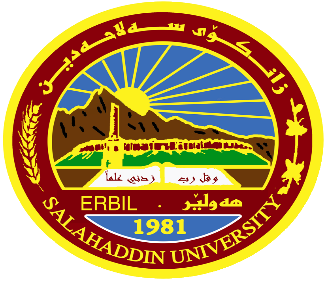 College of Agriculture                                                                  Stage: secondEngineering science                                                                      Time: 1hour                                                    (2022-2023)                              Date: 17/4/2023                           __________________________________________________________________Answer of the following questions:                                                                         Write the most important information can be contain in shipping labels? Define cold storage and what are the most important benefits of cold storage? Define packaging and what are the advantages and disadvantages of sacks and nets? Define waxing what are the benefits of fruit waxing?                                                                            Define Pre-cooling and what are the advantages of Pre-cooling?                                                                                                                                                                                                                                                                                                                                                           Good LuckDr. shabaq M. Nafea                                                                          Hanan F. Khalil